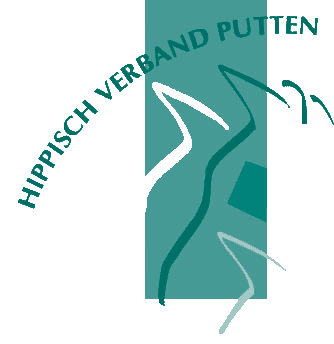 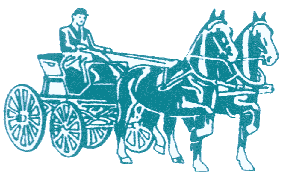 Inschrijfformulier Minimarathon “Het Gouden Span” zaterdag 17 oktober 2020 te PuttenVoor- en achternaam	: 	     Plaats	: 	     Telefoonnummer	: 	     E-mailadres	: 	     Lid van menvereniging	: 	     Naam groom(s)	: 	     	Aanspanning enkelspan	  tweespan	  tandem	  vierspan     paard	  pony Jeugdrubriek t/m 18 jaar	Wagennummer	: 	     	(niet verplicht)	Naam paard(en)/pony(‘s)	: 	     	Ras	: 	     	Leeftijd	: 	     	Recente successen of andere wetenswaardigheden:  Wilt u het formulier zo volledig mogelijk invullen?Formulieren s.v.p. uiterlijk 11 oktober retour bij het secretariaat - vol is vol. Inschrijvingen kunt u per e-mail naar minimarathon@hippischverbandputten.nl  Inschrijfgeld is 20 euro per deelnemer, contant of per pin te voldoen op 17 oktober 2020. Deelnemen is voor eigen risico. WA-verzekering is verplicht. De wedstrijd wordt verreden onder het 0-reglement van de KNHS. De startlijst vindt u rond 12 oktober 2020 op www.goudenspan.nl en op www.startlijsten.nl 